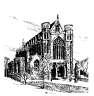 SACRED HEART PARISHName of Hirer/ Club / OrganisationAddressTel No. HomeTel No. MobileBooking Application FormNote: All applications must be submitted with a signed copy of the ‘Conditions of Use’EmailIf not a parishioner, please stateConnection with the parishPlease return this form to Thelma D’Costa, Executive Assistant.  Enquiries please call 0208 946 0305 or contact us by the website www.sacredheartwimbledon.org.ukType of ActivityFacilityUpper HallLower HallLoungeYouth roomChurchType of ActivityCapacity300 standing200 seated1006025500Type of ActivityPlanned Number at eventAdditional RequirementsDate(s) RequestedTime FromTime ToNo. HoursPrint Name:Print Name:Date:Office UseOffice UseInitials: